Stewardship 4 Way of Living“I’d like to give more to the church, but I just can’t afford it.”  For some people that may be true.  For most of us there’s another reason – our choices.  We make choices about how to use our money.  We choose to meet more personal wants or we choose to share more with others.  Whether we turn more of our resources in on ourselves or outward toward others depends on two qualities:  a desire to show concern for people with more than words, and a responsible disciple for managing money.  The desire to share with others flows from a Christian commitment.  The key to financial disciple is to get our sharing with others and our spending on ourselves into the right order of priority.  If we spend first, we won’t have much left to share.  If we share first, we’ll manage to live on the rest.  “I’d like to give more to the church, and I will.”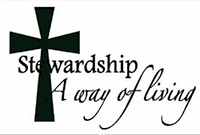 How much of YOU do you put in your church envelope?  The specific amount isn’t important.  How much of YOU do you put in as a representation of your love and thanksgiving – as a sacrifice?Only in doing, can we give example.  Christians practice stewardship by sharing with those in need their God-given time, talents, and treasures, as an act of thanks to God for all God’s gifts to them.